Three Levels of FormattingCharacter FormattingWhere to find most character level formatting:Right-click, Font  Font Dialog BoxCharacter level formatting is stored in the characters
Paragraph FormattingWhere to find most paragraph level formatting:Right-click, Paragraph  Paragraph Dialog BoxParagraph level formatting is stored in the paragraph marks
Section FormattingWhere to find most section level formatting:Alt+P + S + P  Page Setup Dialog BoxSection level formatting is stored in the sectionsTo set a section break: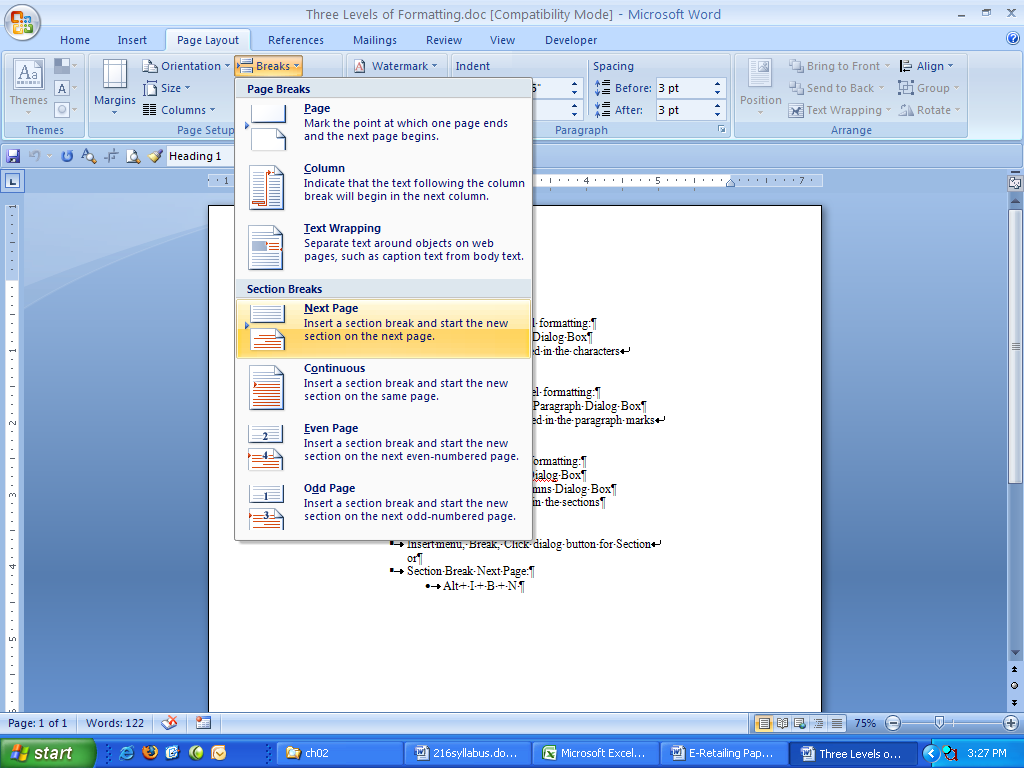 